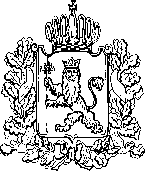 АДМИНИСТРАЦИЯ ВЛАДИМИРСКОЙ ОБЛАСТИПРАВЛЕНИЕ ДЕПАРТАМЕНТА ЦЕН И ТАРИФОВПОСТАНОВЛЕНИЕ25.04.2016						                                                                                    № 8/4О внесении изменений в постановление департамента цен и тарифов администрации области от 30.11.2015 № 49/69 «Об установлении тарифов в сфере холодного водоснабжения и водоотведения» 	В соответствии с Федеральным законом от 07.12.2011 № 416-ФЗ                  «О водоснабжении и водоотведении», постановлениями Правительства РФ от 13.05.2013 № 406 «О государственном регулировании тарифов в сфере водоснабжения и водоотведения» и от 29.07.2013 № 641 «Об инвестиционных и производственных программах организаций, осуществляющих деятельность в сфере водоснабжения и водоотведения» департамент цен и тарифов администрации Владимирской области  постановляет: 1. Внести следующие изменения в постановление департамента цен и тарифов администрации области от 30.11.2015 № 49/69 «Об установлении тарифов в сфере холодного водоснабжения и водоотведения»:В пункте 4 постановления слова «(для потребителей Владимирской области в границах деятельности обособленного подразделения «Нижегородское» АО «Главное управление жилищно-коммунального хозяйства») в границах Владимирской области» заменить словами «(для потребителей на территории муниципальных образований г. Костерево, Петушинское сельское поселение Петушинского района, г. Ковров, Малыгинское сельское поселение Ковровского района, о. Муром, г. Лакинск Владимирской области в границах деятельности обособленного подразделения «Нижегородское» АО «Главное управление жилищно-коммунального хозяйства»)».1.2. В пункте 6 постановления слова «тарифы на транспортировку хозяйственно-бытовых сточных вод для АО «Главное управление жилищно-коммунального хозяйства» (для потребителей Владимирской области в границах деятельности обособленного подразделения «Нижегородское» АО «Главное управление жилищно-коммунального хозяйства») в границах Владимирской области» заменить словами «тарифы на водоотведение для АО «Главное управление жилищно-коммунального хозяйства» (для потребителей на территории муниципальных образований Вяткинское сельское поселение Судогодского района, Бавленское сельское поселение Кольчугинского района, Новоалександровское сельское поселение Суздальского района, Ивановское сельское поселение Ковровского района, пос. Добрятино Гусь-Хрустального района, Бутылицкое сельское поселение Меленковского района, Пекшинское сельское поселение Петушинского района Владимирской области в границах деятельности обособленного подразделения «Нижегородское» АО «Главное управление жилищно-коммунального хозяйства»)».1.3. Наименование приложения № 3 к постановлению изложить в следующей редакции:«Производственная программа в сфере водоотведения на 2016 - 2018 годы по муниципальным образованиям г. Костерево, Петушинское сельское поселение Петушинского района, г. Ковров, Малыгинское сельское поселение Ковровского района, о. Муром, г. Лакинск Владимирской области в границах деятельности обособленного подразделения «Нижегородское» АО «Главное управление жилищно-коммунального хозяйства»».1.4. Наименование приложения № 5 к постановлению изложить в следующей редакции: «Производственная программа в сфере водоотведения на 2016 - 2018 годы по муниципальным образованиям Вяткинское сельское поселение Судогодского района, Бавленское сельское поселение Кольчугинского района, Новоалександровское сельское поселение Суздальского района, Ивановское сельское поселение Ковровского района, пос. Добрятино Гусь-Хрустального района, Бутылицкое сельское поселение Меленковского района, Пекшинское сельское поселение Петушинского района Владимирской области в границах деятельности обособленного подразделения «Нижегородское» АО «Главное управление жилищно-коммунального хозяйства»».2. Изменения, указанные в пункте 1 настоящего постановления, действуют с 06.05.2016.3. Настоящее постановление подлежит официальному опубликованию в средствах массовой информации. Заместитель председателя правления департамента цен и тарифов администрации Владимирской областиМ. С. Новосёлова